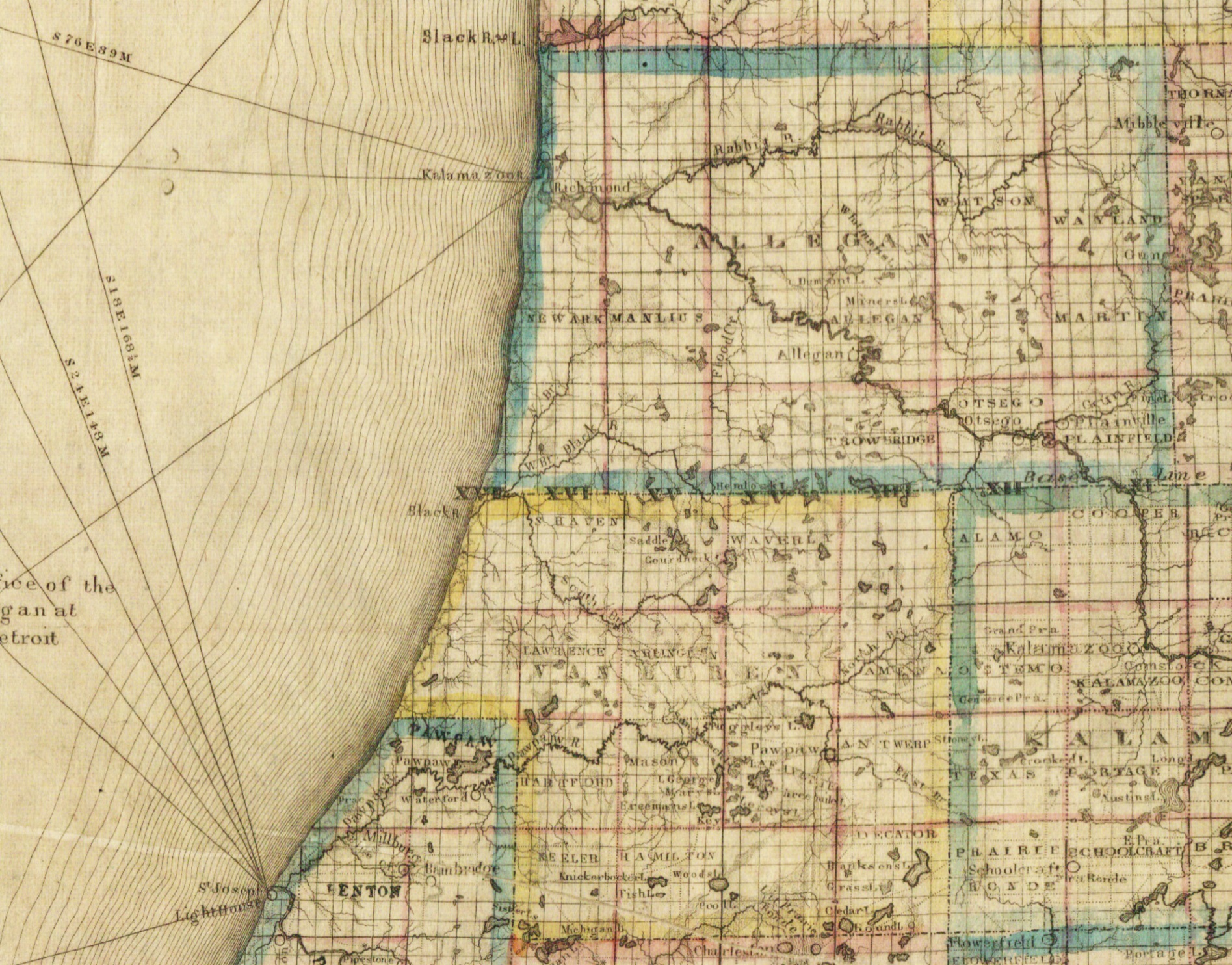 1844-swdetail